Klasa IId – Wykonywanie prac związanych z geodezyjną obsługą inwestycji budowlanychLekcje z dnia  19.10.2020 r. Proszę wpisać poniższe notatki do zeszytu.Temat: Elementy składowe dróg oraz prace geodezyjne w procesie projektowania i budowy drogi1. Graficzny sposób przedstawienie elementów geometrycznych wchodzących w skład drogi.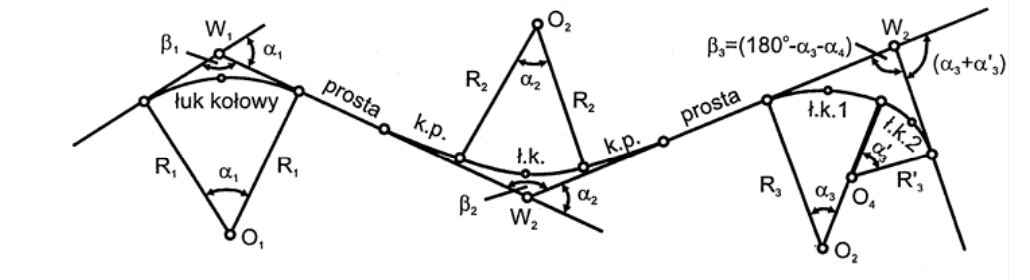 2. Czynności geodezyjne na etapie projektowania i budowy budowy dróg	W pracach związanych z projektowaniem i budową dróg wykonuje się wiele działań prawnych i technicznych.Następują one to sobie lub przeplatają się i uzupełniają się na kolejnych etapach prac.Wśród prac tych  wyróżniamy:przygotowanie map do opracowania projektu przebiegu trasy drogowejopracowanie koncepcji przebiegu trasy drogowejuzyskanie decyzji o warunkach zabudowy i zagospodarowania terenu oraz o lokalizacji inwestycji celu publicznegouzyskanie decyzji lokalizacyjnej zatwierdzonej przez wojewodę (decyzja ta jest jednocześnie projektem podziału działki i pozwoleniem na ten podział)wykonanie decyzji o podziale i utrwalenie nowych punktów granicznych w terenieudział w procesie pozyskiwania gruntu przez jego nabycie lub wywłaszczeniegeodezyjne opracowanie projektu zagospodarowania terenuzałożenie geodezyjnych osnów realizacyjnychprowadzenie pomiarów realizacyjnych, kontrolnych, inwentaryzacyjnych, 
oraz pomiarów przemieszczeń na wszystkich etapach budowy drogiwykonanie inwentaryzacji powykonawczej i aktualizacja map szczegółowch.Temat: Tyczenie odcinków prostychTyczenie odcinków prostych gdy długość gdy długość nie przekracza 2 km: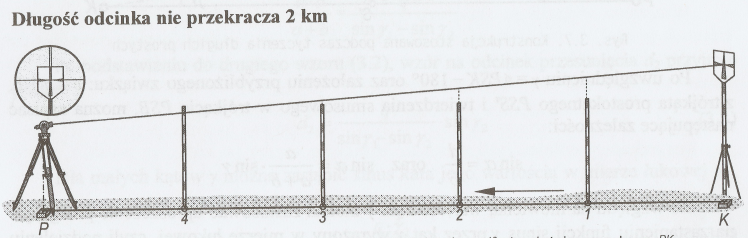 na końcu tyczonego odcinka ustawiamy spionowany sygnał tarczowy,namierzamy się teodolitem na lustro,tyczenie punktów pośrednich 1,2, 3, 4,... rozpoczyna się od punktu najdalszego 
(do początku)wytyczone punkty zaznaczamy  palikami z gwoździamiTyczenie odcinków prostych, gdy długość odcinka nie przekracza 5 km.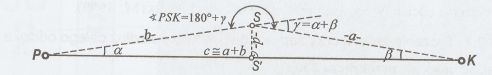 ustawiamy się z instrumentem mniej więcej na w środku prostej PKodmierzamy kąt PSKjego lewe ramię to odcinek PS, zaś prawe to odcinek KSjeśli wynik pomiaru kąta PSK różni się od kąta półpełnego, wówczas punkt S nie leży na prostej PK, leczy znajduje się w pewnej odległości dodchylenie w prawo punktu S od środka S’ o odcinek d jest wtedy kiedy kąt lewy PSK jest mniejszy od 180o (200g )odchylenie w lewo ma miejsce kiedy kąt jest większy od 180o (200g )po uwzględnieniu  γ = <PSK - 180o (200g ) oraz założeniu przybliżonego związku  z trójkąta prostokątnego PSS’ oraz stwierdzenia sinusowego w trójkącie PSB można zapisać następujące zależności 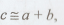 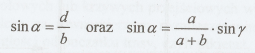 ze względu na niewielką wartość kąta  γ można zastosować uproszczenie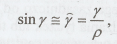  odległość d obliczamy ze wzoru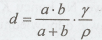 W przypadku jakichkolwiek pytań proszę skontaktować się ze mną za pomocą 
e-maila n.j.basiaga@ptz.edu.plPozdrawiam Joanna Basiaga